Bionik-Experte für den Campus Lippstadt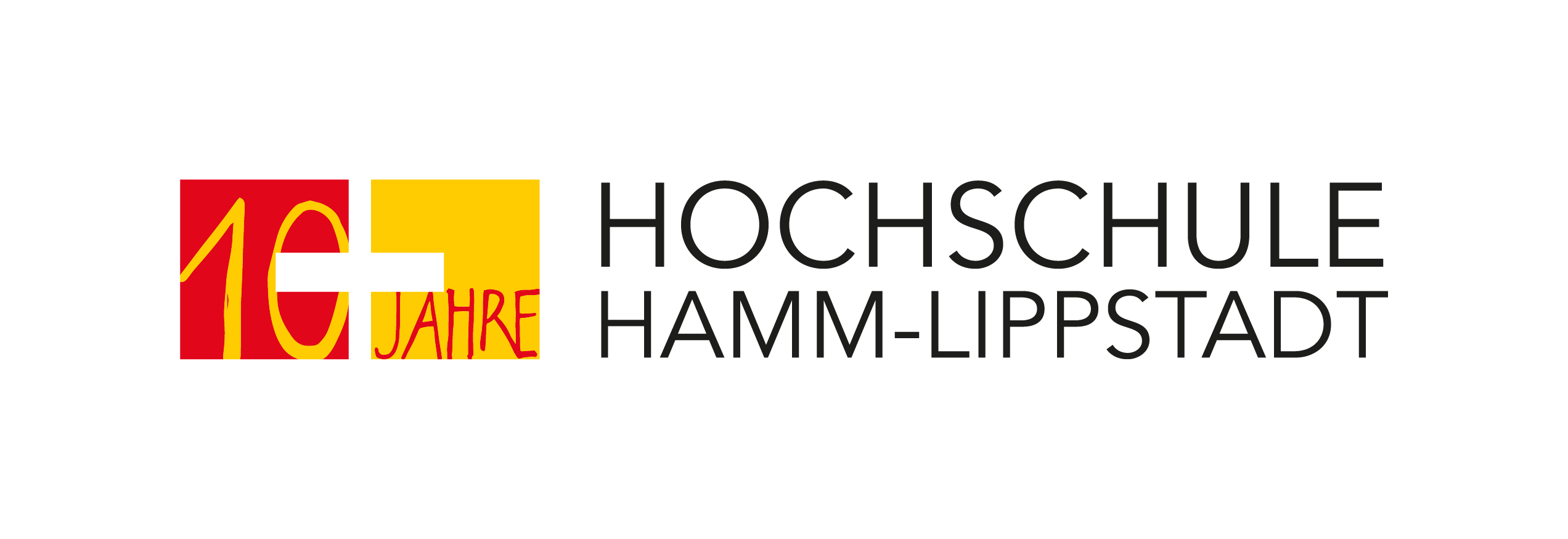 Prof. Dr. Helge-Otto Fabritius übernimmt ab dem 1.4.2019 die Professur „Bionik und Materialentwicklung“ im Department Lippstadt 1 an der Hochschule Hamm-Lippstadt. Der ausgewiesene Bionik-Experte bringt sein Fachwissen zukünftig unter anderem im Studiengang „Materialdesign – Bionik und Photonik“ an der HSHL ein. Zu erforschen, wie die Natur Materialien designt und optimiert, ist ein gewinnbringender Ansatz für innovative technische Produkte von morgen. Diesem Themenfeld widmet sich der neue HSHL-Professor Helge-Otto Fabritius. Geboren in Agnetheln, Rumänien, absolvierte er sein Diplomstudium der Biologie an der Universität Ulm mit dem Schwerpunkt auf Zoologie und Biosystematik. In der Zentralen Einrichtung Elektronenmikroskopie der Universität Ulm promovierte er und legte damit eine weitere Grundlage für seine wissenschaftliche Karriere. Während seines Postdoc–Aufenthalts in der Abteilung Mikrostrukturphysik und Legierungsdesign am Max-Planck-Institut für Eisenforschung GmbH in Düsseldorf baute Prof. Dr. Helge-Otto Fabritius seine eigene Arbeitsgruppe „Biologische Verbundwerkstoffe“ auf. Mit einem interdisziplinär aufgestellten Team erforschte er als Gruppenleiter Struktur-Eigenschaftsbeziehungen von biologischen Materialien. Das Forscherteam setzte dabei eine integrative Methodik ein, die der Gruppe schnell zu internationaler Sichtbarkeit verhalf. Auf Grundlage dieser Forschung entwickelt Prof. Fabritius biomimetische Konzepte für technische Materialien und Anwendungen wie z.B. Leichtbau-Verbundwerkstoffe, optische Sensoren, Dentalmaterialien und optisch aktive Textilfasern. Prof. Dr. Helge-Otto Fabritius ist seit 2016 Gastdozent am Campus Straubing für Biotechnologie und Nachhaltigkeit der Technischen Universität München. Er hat eine umfangreiche Publikationshistorie und zahlreiche interdisziplinäre Forschungsprojekte erfolgreich eingeworben, auf denen Nachwuchswissenschaftlerinnen und -wissenschaftler graduiert und promoviert haben. Er ist zudem als Gutachter für Forschungsförderungsorganisationen wie der Deutschen Forschungsgemeinschaft und der Alexander von Humboldt-Stiftung tätig und fungiert als Reviewer für über 20 Fachzeitschriften.Weitere Informationen: www.hshl.de/personen/prof-dr-helge-otto-fabritius Über die Hochschule Hamm-Lippstadt:Seit 2009 bietet die staatliche Hochschule Hamm-Lippstadt ein innovatives Studienangebot mit Fokus auf Ingenieurwissenschaften, Naturwissenschaften, Informatik und Wirtschaft. Aktuell sind rund 6200 Studierende in 14 Bachelor- sowie zehn Masterstudiengängen eingeschrieben. An Standorten in Hamm und Lippstadt verfügt die Hochschule über modernste Gebäude mit rund 15.000 Quadratmetern Laborflächen. Gemeinsam legt das Team mit Präsident Prof. Dr. Klaus Zeppenfeld und Kanzler Karl-Heinz Sandknop den Fokus auf interdisziplinäre Ausrichtung, Marktorientierung, hohen Praxisbezug und zukunftsorientierte Forschung.www.hshl.de